窗体顶端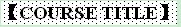 Humanities, Art, Science: A Trans-Disciplinary and Cross-Cultural Experience 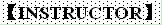 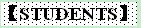 本科生    硕士生    博士生 Undergraduate    Master    Doctoral student 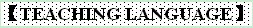 English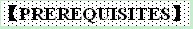 No prerequisite 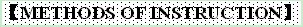 Lecturing and seminar, projects, English-writing training 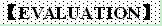 Presentation 25%, Mid-term exam 25%, Term project and report 40%, Participation 10% 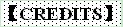 2 credits 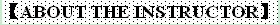 LuiLAM ，humanist and physicist, is a professor at San Jose State University, California, and guest professor at Institute of Physics, Chinese Academy of Sciences and China Association for Science and Technology. He obtained his BS (First Class Honors) from University of Hong Kong; MS, University of British Columbia; PhD, Columbia University. He did his PhD thesis at Bell Labs with Philip Platzman, a student of Nobelist Richard Feynman. He invented Bowlics (1982), one of three existing types of liquid crystals in the world; Active Walks (1992), a new paradigm in complex systems; and two new disciplines: Histophysics (2002) and Scimat (2007/2008). He has published 16 books and over 180 scientific papers; the books include Arts: A Science Matter (2011), and All About Science: Philosophy, History, Sociology & Communication (2014).He is the founder of the International Liquid Crystal Society (1990); cofounder of the Chinese Liquid Crystal Society (1980); founder and editor of two book series, “Science Matters” (World Scientific) and “Partially Ordered Systems” (Springer); cofounder and coordinator of the International Science Matters Committee (ISMC). Lam is an editor of Physics and Science Popularization. His current research is in scimat, complex systems, and philosophy; scimat website: www.sjsu.edu/people/lui.lam/scimat. 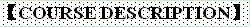 This is a trans-disciplinary and cross-cultural course, taught according to Confucius’ dictum of “instruction knows no social distinction; teach according to the student’s aptitude”. The course consists of 3 parallel components. (1) The instructor will introduce the proper relationships between humanities and (natural) science, from the perspective of scimat—a new discipline initiated by Lui Lam (2007/2008) that treats all human-dependent matters as part of science; and new developments (especially those using the bottom-up approach) in history, arts and philosophy. (2) Students will form teams of 5-6 persons per team, work on a (research) project of their choice and approved by the instructor, to investigate what had been done scientifically on that topic, with the help from the web, library and experts around the world. Students will present progress report in class; the team will hand in a written report at end of course. Outside speakers could be used. (3) The teams will be treated and guided like research teams. They will learn how to do good research, do presentation in English and write research papers in English. (Some papers could be published in international research journals.) The proportion of the 3 components will be determined according to the students’ educational background and needs. 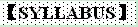 CHAPTER ONE: INTRODUCTION
 1.1 Learning
 1.2 Teaching
1.3 The Book
1.4 Summary
Further Reading

CHAPTER TWO: HUMANS
 2.1 We Came a Long Way
 2.2 Humans
2.3 Summary
Further Reading

CHAPTER THREE: KNOWLEDGE, NATURE, SCIENCE AND SCIMAT
 3.1 Introduction
3.2 Human Knowledge and the Knowscape
3.3 Scimat 1: The Humanities
3.4 Religion and Philosophy
3.5 Nature and Science
3.6 Science, Scientist and the Science Room
3.7 Discussion
3.8 Summary
Further Reading

CHAPTER FOUR: SCIENCE AND SCIMAT, AGAIN
 4.1 Science in a Nutshell
4.2 How Science Is Done
4.3 The Essence of Science
4.4 Scimat 3: Q & A, Ramifications and Significance
3.5 Discussion
3.6 Summary
Further Reading
Appendix: The Scimat Program

CHAPTER FIVE: HISTORY
 5.1 Introduction
 5.2 Nature of the Historical System
 5.3 Deterministic System and Stochastic System
 5.4 Three Levels in Scientific Research
 5.5 History Studies: Conventional Methods
 5.5 History Studies: New Methods
 5.6 History in the Future
 5.7 Discussion
 5.8 Summary
 Further Reading

CHAPTER SIX: ARTS
 6.1 Introduction
 6.2 Origin of Arts
 6.3 Nature of Arts
 6.4 Arts as a Science Matter
 6.5 Arts and “Science”
 6.6 Discussion
 6.7 Summary
 Further Reading

CHAPTER SEVEN: PHILOSOPHY
7.1 Introduction
 7.2 Philosophy
 7.3 Neurophilosophy
7.4 Experimental Philosophy
7.5 Zeno’s Paradox
7.6 Remarks
7.7 Summary
Further Reading
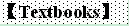 Lui Lam, Humanities, Science, Scimat: A Cross-Cultural and Interdisciplinary Introduction(World Scientific, Singapore, 2016). 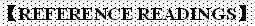 Berkowitz, J. [2012] The Stardust Revolution: The New Story of Our Origin in the Stars (Prometheus Books, Amherst, NY).
Budin, S. L. [2009] The Ancient Greeks: An Introduction (Oxford University Press, New York).
Churchland, P. S. [1989] Neurophilosophy: Toward a Unified Science of the Mind-Brain (MIT Press, Cambridge, MA).
Knobe, J. & Nichols, S. (eds.) [2008] Experimental Philosophy (Oxford University Press, Oxford).
Lam, L. [1998] Nonlinear Physics for Beginners: Fractals, Chaos, Solitons, Pattern Formation, Cellular Automata and Complex Systems (World Scientific, Singapore).
Lam, L. [2002] “Histophysics: A new discipline”, Modern Physics Letters B 16, 1163-1176.
Lam, L. [2004] This Pale Blue Dot: Science, History, God (Tamkang University Press, Tamsui).
Lam, L. [2005] “Active Walks: The first twelve years (Part I)”, International Journal of Bifurcation and Chaos 15, 2317-2700.
Lam, L. [2006] “Active Walks: The first twelve years (Part II)”, International Journal of Bifurcation and Chaos16, 239-268.
Lam, L. [2008a] “Science Matters: A unified perspective”, in Science Matters: Humanities as ComplexSystems, eds. Burguete, M. & Lam, L. (World Scientific, Singapore) pp. 1-38.
Lam, L. [2008b] “SciComm, PopSci and The Real World”, in Science Matters: Humanities as ComplexSystems, eds. Burguete, M. & Lam, L. (World Scientific, Singapore) pp. 89-118.
Lam, L. [2008c] “Human history: A Science Matter,” in Science Matters: Humanities as ComplexSystems, eds. Burguete, M. & Lam, L. (World Scientific, Singapore)pp. 234-254.
Lam, L. [2011] “Arts: A Science Matter,” in Arts: A Science Matter, eds. Burguete, M. & Lam, L. (World Scientific, Singapore) pp. 1-32.
Lam, L. [2014a] “About science 1: Basics—knowledge, Nature, science and scimat”, in All About Science: Philosophy, History, Sociology & Communication, eds. Burguete, M. & Lam, L. (World Scientific, Singapore) pp. 1-49.
Lam, L. [2014b] “About science 2: Philosophy, History, Sociology and Communication”, in All About Science: Philosophy, History, Sociology & Communication, eds. Burguete, M. & Lam, L. (World Scientific, Singapore) pp. 50-100.
Lam, L. [2015] “Philosophy, Science and Scimat”, in Humanities as Science Matters: History, Philosophy and Arts, eds. Burguete, M. &Riesch, H. (Pantaneto Press, London).
Lam, L. &Qiu Li-Meng [2011] “Su Dong-Po’s bamboo and Paul Cezanne’s apple”, in Arts: A Science Matter, eds. Burguete, M. & Lam, L. (World Scientific, Singapore) pp. 348-370.
刘大椿[2006] 《科学哲学》(中国人民大学出版社,北京).
Miller, G. E. [1988] The Meaning of General Education: The Emergence of a Curriculum Paradigm (Teachers College, Columbia University, New York).
Russell, B. [1945] The History of Western Philosophy (Simon & Schuster, New York).
Stanford, M. [1998] An Introduction to the Philosophy of History (Blackwell, Malden, MA).
Tsui Hark & Lam, L. [2011] “Making movies and making physics,” in Arts: A Science Matter, eds. Burguete, M. & Lam, L. (World Scientific, Singapore) pp. 204-221.
Wartenberg, T. E. [2012] The Nature of Art: An Anthology (Wadsworth, Boston).

窗体底端Name：Lui LAM Nationality：United States Academic Title：ProfessorHome University（From）：San Jose State University Email Address：lui2002lam@yahoo.com 